壹、公文的各類用語貳、函一、函的結構二、大簽的本文（內容)結構三、函之標準格式：以三段式為例，惟三段式函較不常見，承辦人可因案活用改為二段式或一段式，案情簡單者宜採一段式，勿硬性分割為二段或三段式四、公文寫作技巧參、公文範本一、計畫申請範本：二、計畫經費申請範本： 三、計畫結案範本：四、活動或研討會範本：五、邀請演講範本一：六、邀請演講範本二：七、校外參訪範本：八、開會通知單肆、公文流程管理一、如何在公文系統上進行「發文流程」：在電子公文製作系統製作完成一份公文，並已經儲存取的創稿文號，點選「公文流程」，設定程序如下： 1.於「簽核名單」欄位中選擇欲加簽的人員後按確定； 2.點選「二級主管」將人員加入簽核關卡；例如：組長、副主任。3.點選「一級主管」將人員加入簽核關卡；例如：主任、院長。4.點選「秘書處」將『秘書處登記桌』加入簽核關卡。5.點選「秘書處」將『主任秘書』加入簽核關卡。6.點選「校長室」將『副校長』加入簽核關卡。7.點選「校長室」將『校長』加入簽核關卡。8.判行後，承辦人按「呈核傳送」就會自動送到「文書組總收發」。9.按下傳送鈕即可傳送下一簽核關卡。二、如何在公文系統上進行「收文流程」：依公文分層處理辦理。收到一份外來公文，公文流程如下： 選擇相關業務承辦人員。點選「二級主管」將人員加入簽核關卡；例如：組長、副主任。點選「一級主管」將人員加入簽核關卡；例如：主任、院長。點選「秘書處」將『秘書處登記桌』加入簽核關卡。點選「秘書處」將『主任秘書』加入簽核關卡。點選「校長室」將『副校長』加入簽核關卡。點選「校長室」將『校長』加入簽核關卡。判行後，送回「承辦人」。承辦人就可送到「文書總收發」歸檔。三、如何在公文系統上進行「收文加會流程」：依公文分層處理辦理。收到一份公文，如是計劃、經費、人事案、公差假出席會議（研討會）等重要公文，公文流程如下： 1.選擇相關業務承辦人員。2.加簽「二級主管」；例如：組長。3.加簽「一級主管」；例如：學務長、院長。4.經費則必須加會「會計處(登) 」 →「會計處會計長」。5.人事案及公差假則必須加會「人資處(登) 」 →「人資處人資長」。6.加簽「秘書處(登) 」 → 「主任秘書」 → 「副校長」 → 「校長」 。7.判行後，送回「承辦人」。8.承辦人就可送到「文書總收發」歸檔。四、如何在公文系統上進行「會簽流程」：收、發一份公文，如需要會簽其他單位，公文流程如下： 點選自己單位的「二級主管」。點選自己單位的「一級主管」。選擇相關業務承辦人員。加簽「會簽單位」；例如：承辦人員。則必須加會「二級主管」；例如：組長。再加會「會簽單位一級主管」例如：人資處人資長。加簽「秘書處(登) 」 → 「主任秘書」 → 「副校長」 → 「校長」 。判行後，送回「承辦人」。承辦人就可送到「文書總收發」歸檔。五、如何在公文系統上進行「並簽流程」：收、發一份公文，如需要並簽其他單位，公文流程如下： 並簽公文流程一分為多，並於彙集後才送達集合關卡。自己內部單位先同時並簽，再加串簽承辦人，之後再並簽其他單位主管，這樣同一層可同時看到每一層簽核意見。1.點選自己單位的「二級主管」。2.點選自己單位的「一級主管」。3.選擇相關業務承辦人員（各系沒登記桌，請選承辦人）或行政單位登記桌，公文流程/傳送目的：選並簽。4.點選自己的帳號，公文流程/傳送目的：選串簽。5.點選相關業務單位的「二級主管」，公文流程/傳送目的：選並簽。6.點選自己的帳號，公文流程/傳送目的：選串簽。7.點選相關業務單位的「一級主管」，公文流程/傳送目的：選並簽。8.點選自己的帳號，公文流程/傳送目的：選串簽。9.點選「秘書處」將『秘書處登記桌』加入簽核關卡。10.點選「秘書處」將『主任秘書』加入簽核關卡。11.點選「校長室」將『副校長』加入簽核關卡。12.點選「校長室」將『校長』加入簽核關卡。13.判行後，承辦人按「呈核傳送」就會自動送到「文書組總收發」。伍、文書處理程序一、來文簽辦 1.簽辦單:直接以條列式用一、二、三、…方式，簽擬處理意見，其順序為: 2.應先｢敘明案由｣，再就有關事項予以說明，最後提出｢擬辦意見｣。 3.應本著｢引據+申述+歸結｣之要旨，用一、二、三的條列式方法來表達。 4.千萬不要只一句話｢文陳閱後，存查｣帶過。 二、擬：一、敘明案由(本案係……) 如：一、本案係○○社區發展協會函請補助經費新台幣○○元，以利辦理社 區觀摩聯誼活動。 二、相關事項逐一說明(經查…案查…復查…) 如：二、經審核該協會辦理該項活動，對推動社區總體營造並無實質助益。如：三、復查本所未編列是項預算，故無法核撥經費。三、提出擬辦意見(奉 核後……將如何辦理) 如：四、奉 核後擬予以婉復。三、推薦舉派校內代表參加研習、會議或活動等。 擬辦： 一、旨揭研討會訂於○○○年○月○○日（星期○）假○○科技大學辦理。二、每校參與人數以○○名為原則，並以承辦○○補助經費業務或相關單位人員為主、是否由職與○○組○○○組員及一級主管以公差假出席，陳請鈞長核示。三、請於○○○ 年○月○○日（星期○）前上網報名。   四、敬會人資處。五、奉核後，將上網報名及請假相關事宜。四、決行者之批示語：陸、「文書處理手冊」相關規定一、「文書處理手冊」第34點閱稿應注意事項規定： （一）簽稿是否相符。 （二）前後案情是否連貫。 （三）有關單位已否會洽。 （四）程式、數字、名稱、標點符號及引用法規條文等是否正確。 （五）文字是否通順。 （六）措詞是否恰當。 （七）有無錯別字。 （八）對於文稿內容如有不同意見，應洽商主管單位或承辦人員改定，或加簽陳請長官核示，不宜逕行批改。二、「文書處理手冊」第46點(四)規定：凡發往甲機關之文稿已經發出，又須以同樣文稿發往乙機關時，應將原案調出，加簽說明，擬照發乙機關，經陳奉核可後，即送請文書單位繕發，不必重行辦稿。三、「文書處理手冊」第47點(四) 1規定：上一層級已於擬辦時核可者，其文稿內容如無變更，應由次一層級代判，不必再送上級判行，較急要者，得先行判發再補陳核閱。四、「文書處理手冊」第47點(四) 5規定：涉及2個單位以上之案件，可會商作成決定後再辦，以減少公文簽會手續。 五、「文書處理手冊」第47點(四)6規定：會商或會稿儘量以電話或當面行之。六、橫式信封的寫法：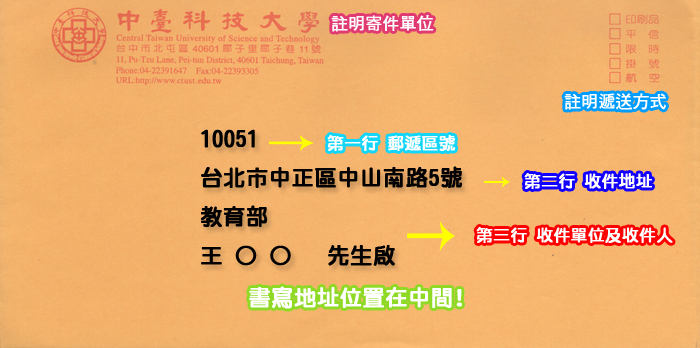 類別上行文平行文下行文斜行文時機本校對教育部、行政院有所請求或報告時使用本校對同級機關或不相隸屬機關間行文時使用本校對各學院、所、系、處、室、組、教職員工生行文時使用本校對不同級機關且不相隸屬機關間行文時使用稱謂語（指對受文者稱呼或自稱用語）對上級機關稱：「鈞」。如：對教育部稱「鈞部」。1.對同級機關稱「貴」。如：對內政部稱「貴部」2.對不相隸屬機關稱「貴」。如：各部、會、各縣（市）政府用稱「貴府」。3.對各大專院校稱「貴校」。1.對所屬各處、室組稱「貴處、貴室、貴組」。2.對民眾、部屬－稱「臺端」如：本校對學生家長、所屬教職員生稱「臺端」。對無隸屬但較高級之機關稱「大」。如：對立法院、司法院、監察院、考試院稱「大院」；對銓敘部稱「大部」。起首語（指公文起首所用之發語詞）檢陳、敬陳、簽陳、茲有、謹查檢送、經查、茲經、函詢檢發、檢附、檢送、茲、茲因、所詢參考平行函用語起首語（指公文起首所用之發語詞）通用關於、有關、為、函轉、檢轉關於、有關、為、函轉、檢轉關於、有關、為、函轉、檢轉起首語（指公文起首所用之發語詞）公布、解釋法令用制定（法律）、訂定（法規性命令、行政規則）、修正、廢止、核釋制定（法律）、訂定（法規性命令、行政規則）、修正、廢止、核釋制定（法律）、訂定（法規性命令、行政規則）、修正、廢止、核釋起首語（指公文起首所用之發語詞）人事命令用特任、特派、任命、派、茲派、聘、茲聘、僱、僱用特任、特派、任命、派、茲派、聘、茲聘、僱、僱用特任、特派、任命、派、茲派、聘、茲聘、僱、僱用期望語（對受文者表達行文之期望之用語）請鑒核、請鑒察、請備查、請察核、請察查、請核備、請核示、請裁示、請釋示、請核准辦理、復請鑒核、謹請釋示請查照、請察照、請查照惠辦、請詧照（地位較高）、請查照辦理、請查照見復、請查照惠復、請同意見復、請查明見復、請查照惠允、請惠允見復、請查照備案、請查照轉知、請查照惠予同意請查照、請照辦、請轉行照辦、請查明見復、請辦理見復、希切實照辦、請查照轉告、請轉知所屬照辦請詧照、請察照引述語（引據其他機關或受文者來文時之用語）依、奉、奉悉、諒蒙鈞察、諒察、鑒察依據、准、復、敬悉、諒達根據（法律引據語）據、已悉、接悉、計達准駁語（機關相互間決定可否之衡量用語）敬表同意、同意照辦、歉難同意、無法照辦、未便照辦未便照准、礙難照准、應無庸議、應從緩議、應予不准、應予駁回、所請不准、應予檢討、應切實檢討改進請示語（下級對上級請問、請教之衡量用語）是否可行？是否有當？可否之處？是否允當？是否可行？是否有當？可否之處？是否允當？是否可行？是否有當？可否之處？是否允當？是否可行？是否有當？可否之處？是否允當？附件語(有附件時用)檢陳、附陳檢送、檢附、附送、附檢送、檢附、附送、附、檢發、抄發檢陳、附陳經辦語（對已經處理過案件作說明之聯繫詞）遵經、遵即、遵查業經、經已、爰經、嗣經、均經、並經、迭經、歷經、續經、前經、復經、當經、又經、旋經、茲經、現經茲經、業經、經已、爰經、嗣經、均經、並經、迭經、歷經、續經、前經、復經、當經、又經、旋經、現經結束語（全文之總結用語）謹呈（對總統簽之文末用。）謹陳、敬陳（於簽之文末用。）此致（於便箋之文末用。）謹呈（對總統簽之文末用。）謹陳、敬陳（於簽之文末用。）此致（於便箋之文末用。）謹呈（對總統簽之文末用。）謹陳、敬陳（於簽之文末用。）此致（於便箋之文末用。）謹呈（對總統簽之文末用。）謹陳、敬陳（於簽之文末用。）此致（於便箋之文末用。）正本1.給直接或須作為、回應的對象，必須全部逐一填列2.要寫機關全銜。3.人民在姓名後加「先生」、「小姐」、「君」。有職銜者「姓」、後加上「職稱」、，再寫「名字」，如○校長○○。4.正副本有數個機關學校時，其順序為先中央機關再地方；他校優先於本校；同校先他單位，承辦單位放在後面。5.機關全銜如臺中市北屯區軍功國民小學、臺中市立東山高級中學、臺中市立臺中第一高級中等學校、臺中市青年高級中學、臺中市私立僑泰高級中學、國立中興大學附屬臺中高級農業職業學校、國立聯合大學、明道學校財團法人明道大學、仁德醫護管理專科學校、臺中榮民總醫院、衛生福利部臺中醫院、彰化基督教醫療財團法人彰化基督教醫院、佛教慈濟醫療財團法人台中慈濟醫院等。1.給直接或須作為、回應的對象，必須全部逐一填列2.要寫機關全銜。3.人民在姓名後加「先生」、「小姐」、「君」。有職銜者「姓」、後加上「職稱」、，再寫「名字」，如○校長○○。4.正副本有數個機關學校時，其順序為先中央機關再地方；他校優先於本校；同校先他單位，承辦單位放在後面。5.機關全銜如臺中市北屯區軍功國民小學、臺中市立東山高級中學、臺中市立臺中第一高級中等學校、臺中市青年高級中學、臺中市私立僑泰高級中學、國立中興大學附屬臺中高級農業職業學校、國立聯合大學、明道學校財團法人明道大學、仁德醫護管理專科學校、臺中榮民總醫院、衛生福利部臺中醫院、彰化基督教醫療財團法人彰化基督教醫院、佛教慈濟醫療財團法人台中慈濟醫院等。1.給直接或須作為、回應的對象，必須全部逐一填列2.要寫機關全銜。3.人民在姓名後加「先生」、「小姐」、「君」。有職銜者「姓」、後加上「職稱」、，再寫「名字」，如○校長○○。4.正副本有數個機關學校時，其順序為先中央機關再地方；他校優先於本校；同校先他單位，承辦單位放在後面。5.機關全銜如臺中市北屯區軍功國民小學、臺中市立東山高級中學、臺中市立臺中第一高級中等學校、臺中市青年高級中學、臺中市私立僑泰高級中學、國立中興大學附屬臺中高級農業職業學校、國立聯合大學、明道學校財團法人明道大學、仁德醫護管理專科學校、臺中榮民總醫院、衛生福利部臺中醫院、彰化基督教醫療財團法人彰化基督教醫院、佛教慈濟醫療財團法人台中慈濟醫院等。1.給直接或須作為、回應的對象，必須全部逐一填列2.要寫機關全銜。3.人民在姓名後加「先生」、「小姐」、「君」。有職銜者「姓」、後加上「職稱」、，再寫「名字」，如○校長○○。4.正副本有數個機關學校時，其順序為先中央機關再地方；他校優先於本校；同校先他單位，承辦單位放在後面。5.機關全銜如臺中市北屯區軍功國民小學、臺中市立東山高級中學、臺中市立臺中第一高級中等學校、臺中市青年高級中學、臺中市私立僑泰高級中學、國立中興大學附屬臺中高級農業職業學校、國立聯合大學、明道學校財團法人明道大學、仁德醫護管理專科學校、臺中榮民總醫院、衛生福利部臺中醫院、彰化基督教醫療財團法人彰化基督教醫院、佛教慈濟醫療財團法人台中慈濟醫院等。副本1.和本案無直接關係，但必須瞭解案情而與本案有間接關聯性者。2.對上級機關，儘量以不行使副本為宜。3.為留底做檔案，得加發副本給自己單位，但須排在最後。4.公文含附件者，其附件原則不給副本單位。1.和本案無直接關係，但必須瞭解案情而與本案有間接關聯性者。2.對上級機關，儘量以不行使副本為宜。3.為留底做檔案，得加發副本給自己單位，但須排在最後。4.公文含附件者，其附件原則不給副本單位。1.和本案無直接關係，但必須瞭解案情而與本案有間接關聯性者。2.對上級機關，儘量以不行使副本為宜。3.為留底做檔案，得加發副本給自己單位，但須排在最後。4.公文含附件者，其附件原則不給副本單位。1.和本案無直接關係，但必須瞭解案情而與本案有間接關聯性者。2.對上級機關，儘量以不行使副本為宜。3.為留底做檔案，得加發副本給自己單位，但須排在最後。4.公文含附件者，其附件原則不給副本單位。區分格式使用時機用法一段式主旨案情較簡單者起首語+本案主要行文的目的+期望語。不分項(一文一事為原則)，文字最好在50-60字內。二段式主旨案情較複雜者起首語+本案主要行文的目的+期望語，文字最好在50-60字內。二段式說明一、說明如無項次，文字緊接段名冒號後書寫，如分項條列，列空一格(另列縮格)書寫為一、(一)、1.、(1)。二、分項條列內容過於繁雜，或含有表格型態時，應列表作為附件。（一）作法一：引據＋申述＋歸結1.說明一：引據(依據-來函、法令、計畫、   會議決議、簽呈)。2.說明二：申述事實(現況描述─就案情之事  實、來源、經過等作詳細之敘述)。3.說明三：歸結(發文機關見解)。4.說明四：附件(有附件時說明最後一項)。（二）作法二：事實＋原因＋結果1.說明一：引據文號(相關機關來文字號、現  行有效的法令、00計畫)2.說明二：事實(事實現況)。3.說明三：原因(發生原因)。4.說明四：結果(造成結果)。三段式主旨三段式函較不常見，因辦法敘述較多時，可以附件方式為之。起首語+本案主要行文的目的+期望語，文字最好在50-60字內。三段式說明一、說明如無項次，文字緊接段名冒號後書寫，如分項條列，列空一格(另列縮格)書寫為一、(一)、1.、(1)。二、分項條列內容過於繁雜，或含有表格型態時，應列表作為附件。（一）作法一：引據＋申述＋歸結1.說明一：引據(依據-來函、法令、計畫、   會議決議、簽呈)。2.說明二：申述事實(現況描述─就案情之事  實、來源、經過等作詳細之敘述)。3.說明三：歸結(發文機關見解)。4.說明四：附件(有附件時說明最後一項)。（二）作法二：事實＋原因＋結果1.說明一：引據文號(相關機關來文字號、現  行有效的法令、00計畫)2.說明二：事實(事實現況)。3.說明三：原因(發生原因)。4.說明四：結果(造成結果)。三段式辦法(註：辦法可因公文內容改用建議、請求、擬辦、核示事項等)作法：計畫＋執行＋考核1.辦法一：計畫(寫組織、計畫、成立○○專案、研究、考核小組，及訂定○○計畫、標準作業程序等。) 2.辦法二：執行(寫宣導、加強定期、專業訓練或召開研討會、檢討會、座談會等)。3.辦法三：考核(寫考核、獎勵、要求下級機關將成果陳報。述明上級機關將監督、考核、稽查方式。要求下級機關提改善意見、管考辦法。怠於處理、不作為之懲處方式或違者移送法辦等)。簽  於○○單位 000年00月00日主旨：起首語+本案主要意旨+期望語 (有關、關於、為辦理、簽擬、敬陳)+本案+(簽請核示)說明：  一、依據→來文機關及文號‧手諭（奉交下）‧會議提      示‧業務需要‧事實‧計畫‧方案‧報導（引據）  二、陳述現況及問題(申述)  三、分析利弊因素(申述)  四、承辦單位見解(歸結)  五、如需動支經費，請列明預算科目及數額(經費)  六、如有補充說明或需其他單位配合請列明(補充)  七、如有附件請列明附件名稱及份數(附件)擬辦：本○○案於奉　核後，將如何……辦理 (提出具體        可行方案)          檔    號：          保存年限：中臺科技大學　函（稿）機關地址：40653臺中市北屯區廍子路666號承辦人：○○○電話：04-22391647分機○○○○傳真：04-22393305 電子信箱：○○○@ctust.edu.tw受文者：如正、副本發文日期：中華民國   年  月  日發文字號：中臺校總文字第1000000001號速別：普通件密等及解密條件或保密期限： 附件：（1.應註明附件名稱及數量。如1.會議議程表1件  2.交通路線圖1件       2.如於公文主旨或說明段最後一項已詳述附件名稱及數量時，可填「如主旨」、         「見說明二」。不可只填「如文」或「隨文」。）主旨：(具體扼要說明，起首語+本案主要行文的目的+期望語，以50-60字完成為原則)說明：(採「作法一：引據＋申述＋歸結」、「作法二：事實＋原因＋結果」方式說明或分項列舉說明，並注意因果與主從關係。)一、二、辦法：(計畫＋執行＋考核，向受文者提出具體要求或方案，可分項說明)一、二、正本：副本：校長 ○○○(蓋章戳)公文結構名稱製作方式檔號年度：  111  分類號：○○○文別中臺科技大學　函  包括：簽、函、書函、公告、令、開會通知等聯絡方式：地址：40601臺中市北屯區部子路666號承辦人：○○○電話：04-22391647分機8321傳真：04-22393305電子信箱：○○○@ctust.edu.tw受文者：如正、副本發文日期： 中華民國112年1月12日發文字號：中臺校總文字第1120000000號速別： 最速件、速件、普通件、限期公文，不得有自創如：特急件、緊急件、火急件。密等及解密條件或保密期限：1.一般公文機密等級為「密」；國家機密文書區分為「絕對機密」、「極機密」、「機密等級」。2.解密條件：(1)本件至某年某月某日解密。(2)本件於公布時解密。(3)其他（其他特別條件或另行檢討後辦理解密）。機密等級標示位置，依國家機密保護法施行細則第17條規定辦理。附件：1.應註明附件名稱及數量。如1.會議議程表1件  2.交通路線圖1件2.如於公文主旨或說明段最後一項已詳述附件名稱及數量時，可填「如主旨」、「見說明二」。不可只填「如文」或「隨文」。主旨一、函製作要領：（一）不分項(一文一事為原則)，文字最好在50-60字內。（二）起首語+本案主要行文的目的+期望語。1.起首語：(1)上行文：奉、檢陳、茲因。(2)平行文：查、依、檢送。(3)下行文：有關、據、檢附。2.接期望語：(1)上行文：請鑒核、請察照、請核備。(2)平行文：請查照、請惠允見復、請查照惠予同意。(3)下行文：請查照、希照辦、請辦理見復。二、簽製作要領：「一、敘明案由」+次就「二、有關事項予以說明」+接著「三、提出擬辦意見」+最後「四、期望語」。說明：一、說明如無項次，文字緊接段名冒號後書寫，如分項條列，列空一格(另列縮格)書寫為一、(一)、1.、(1)。（一）作法一：引據＋申述＋歸結1.說明一：引據(依據-來函、法令、計畫、會議決議、簽呈)。2.說明二：申述事實(現況描述─就案情之事實、來源、經過等作詳細之敘述)。3.說明三：歸結(發文機關見解)。4.說明四：附件(有附件時說明最後一項)。（二）作法二：事實＋原因＋結果1.說明一：引據文號(相關機關來文字號、現行有效的法令、00計畫)2.說明二：事實(事實現況)。3.說明三：原因(發生原因)。4.說明四：結果(造成結果)。二、分項條列內容過於繁雜，或含有表格型態時，應列表作為附件。辦法：作法：計畫＋執行＋考核1.辦法一：計畫(寫組織、計畫、成立○○專案、研究、考核小組，及訂定○○計畫、標準作業程序等。) 2.辦法二：執行(寫宣導、加強定期、專業訓練或召開研討會、檢討會、座談會等)。3.辦法三：考核(寫考核、獎勵、要求下級機關將成果陳報。述明上級機關將監督、考核、稽查方式。要求下級機關提改善意見、管考辦法。怠於處理、不作為之懲處方式或違者移送法辦等)。正本：1.給直接或須作為、回應的對象，必須全部逐一填列2.要寫機關全銜。人民在姓名後加先生、小姐、君。有職銜者「姓」、後加上「職稱」、再寫「名字」，如○校長○○。3.正副本有數個機關學校時，其順序為先中央機關再地方；他校優先於本校；同校先他單位，承辦單位放在後面。機關全銜如臺中市北屯區軍功國民小學、臺中市立東山高級中學、國立聯合大學、明道學校財團法人明道大學、仁德醫護管理專科學校、臺中市青年高級中學、國立中興大學附屬臺中高級農業職業學校、臺中榮民總醫院、衛生福利部臺中醫院、彰化基督教醫療財團法人彰化基督教醫院、佛教慈濟醫療財團法人台中慈濟醫院等。副本：1.和本案無直接關係，但必須瞭解案情而與本案有間接關聯性者。2.對上級機關，儘量以不行使副本為宜。3.為留底做檔案，得加發副本給自己單位，但須排在最後。4.公文含附件者，其附件原則不給副本單位。署名或蓋章戳首長職銜之後可僅書「姓」，名字則以「○○」表示。主旨：檢陳本校所提「○○○計畫」申請書乙式○○份(含光碟○張)，請鑒核。說明：依鈞部○○○年○○月○○日臺○○(○)字第1000000000號函辦理。正本：教育部副本：本校○○○主旨：檢送貴局委託本校○○○教授執行「○○○」研究計畫(採購案號：00000)之經費請款事宜，請惠核撥款。說明：一、依據貴局○○○年○○月○○日○○○字第1000000000號函辦理。二、檢送第○期款領據○份，金額為新臺幣1億2,345萬6,789元元整。正本：○○市政府衛生局副本：本校○○系○○○教授受文者：如出席者、列席者發文日期：中華民國○○○年○月○日發文字號：中臺校○○字第1000000000號速別：普通件密等及解密條件或保密期限：  附件：如說明二主旨：檢陳鈞部補助本校執行「○○○年○○○訓練計畫」結案事宜，敬請核結。說明：一、依鈞部○○○年○○月○○日○○○(○)字第1000000000號函辦理。二、隨函檢陳結案報告○份、電子光碟○份、收支結算表○份及支結餘款支票○紙。正本：教育部副本：本校○○○主 旨：本校辦理○○○學年度「○○○○(活動或研討會)」，隨函檢送實施計畫、日程表及報名表，請鼓勵所屬踴躍報名並給予公差假，請查照。 說 明：    一、 期藉由研習提升活動或研討會主旨。  二、 研習日期：○○年○月○○日(星期○)上午08時30分至下午4時30分。  三、 研習地點：本校○○○○會議室。  四、 參加對象：研習人數計○○名，名額有限，請於○○年○○月○○日前完成報名。   五、 報名方式請至網址：http:// OOO. OOO. OOO，或傳真電話：04-OOOOOOOO，或電子郵件：OOO@ctust.edu.tw。  六、 本研習會聯絡人：單位承辦人；聯絡電話： 04-22391647分機OOOO。 正本：○○部○○○○副本：本校○○系主旨：敬邀貴院○○○(姓名+職稱)擔任本校訂於○○○年○○月○○日(星期○)下午○時至○時，假天機大樓大禮堂舉行「○○○○」專題演講主講人，請惠予公假出席，請查照。說明：本案聯絡人：本校○○處○○(職稱)；聯絡電話：04-22391647分機0000。正本：○○院    副本：本校○○系附件：實施計畫1份主旨：敦聘貴校○○系○教授○○擔任本校○○○學年度「○○○○研習」專題演講講師，請惠予公假出席，請查照。說明：一、演講主題：○○○○。二、研習時間：○○○年○○月○○日（星期○）上午○時至○時。三、研習地點：○○禮堂。四、檢附實施計畫1份供參。正本：○○科技大學副本：○○科技大學○○系○教授○○主旨：本校○○系師生擬於○○○年○○月○○日下午○○時至○○時赴貴院○○相關部門參訪，請惠允安排並見復。說明：一、參訪目的為鏈結學生○○技術應用實務，增進學習效果。二、○○○年○○月○○日參訪學生為○年○班，共○○名，帶隊教師為○○○老師。正本：○○醫院副本：本校○○系中臺科技大學　開會通知單受文者：如出席者、列席者發文日期：中華民國○○○年○月○日發文字號：中臺校○○字第1000000000號速別：最速件密等及解密條件或保密期限：  附件：開會事由：○○學院○○○學年度第○學期第○次○○委員會議開會時間：中華民國○○○年○月○○日(星期○)上午○○時開會地點：○○樓○樓○○會議室主 持 人：○○學院院長○○○聯絡人及電話：○○○分機○○○　出席者：○○大學○○系○○○教授、○○公司○○○執行長、○○醫院○○○主任、本校○○○教授、○○○副教授、○○○助理教授、○○○講師列席者：○○○副教授副本：○○學院備註：為響應紙杯減量，請自備環保杯與會同意語駁回語1.准、可、發、如擬、照准、准如所擬、擬辦理、如承辦員擬、如組長擬、悉、閱。2.只蓋章或簽名而不簽意見。1.不准、緩議、再議、駁回、未便照准、應毋庸議。 2.不蓋章、不簽名、不表示意見